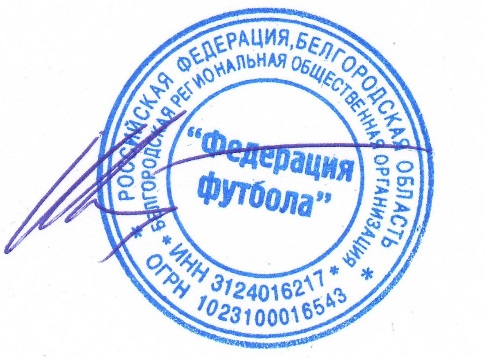 Календарь игрПервенства Белгородской области по футболу среди юношей U-09 (2012 г. р.)сезона 2021 года "Первая лига"Группа «А»Группа «В»Расписание игр Первенства области среди команд юношей 2012 г.р. "Первая лига"1 КРУГГруппа «А»1 тур – 13 июня, г. Старый Оскол, «Спартак»11:00 «Спартак С.О.» – «Спартак-Белые»          «СШ №3» – «Спартак-Красные»12:15 «Спартак-Белые» – «СШ №3»          «Спартак-Красные» – «Спартак С.О.»г. Белгород, «Мега Гринн»09:00 «Стрела-Гринн» – «СШ №1-Звезда»          «СШ №1-Север» – «СШ №6-Сокол»10:15 «Торпедо» – «СШ №1-Звезда»          «СШ №6-Сокол» – «Стрела-Гринн»11:15 «Торпедо» – «СШ №1-Север»2 тур – 27 июня, г. Белгород, «Мега Гринн»11:00 «Торпедо» – «Спартак-Белые»          «Стрела-Гринн» – «Спартак-Красные»12:15 «Спартак-Белые» – «Стрела-Гринн»          «Спартак-Красные» – «Торпедо»13:15 «СШ №1-Звезда» – «Спартак С.О.»          «СШ №3» – «СШ №6-Сокол»14:30 «СШ №1-Север» – «Спартак С.О.»          «СШ №6-Сокол» – «СШ №1-Звезда»15:30 «СШ №1-Север» – «СШ №3»Группа  «В»1 тур – 14 июня, г. Старый Оскол, «Спартак»10:00 «Оскол» – «Слобода»          «Штурм» – «Спарта»11:15 «Слобода» – «Штурм»          «Спарта» – «Оскол»г. Белгород, ул. Губкина, 5309:00 «Строитель» – «СШ №6-Олимпик»          «Стрела-2» - «Спартак-Красные 2013»10:15 «Спартак-Красные 2013» – «Строитель»          «СШ №6-Олимпик» - «Стрела-2»2 тур – 27 июня, г. Старый Оскол, «Спартак»10:00 «Оскол» – «Стрела-2»          «Штурм» - «Строитель»11:15 «Стрела-2» – «Штурм»          «Строитель» - «Оскол»12:15 «Слобода» – «СШ №6-Олимпик»          «Спарта» - «Спартак-Красные 2013»13:30 «СШ №6-Олимпик» – «Спарта»          «Спартак-Красные 2013» - «Слобода»УТВЕРЖДАЮПрезидент БРОО«Федерация футбола»_______________________Д.А. Шпилев№п/пКомандаТренерКонтактный телефон1«Спартак-Белые» г. БелгородМатушкин Владимир Григорьевич 8-910-737-89-982«Спартак-Красные» г. БелгородНагинайлов Родион Вячеславович  8-906-605-56-903«СШ №1-Звезда»Афанасьев Константин Александрович8-906-606-46-764«Торпедо» г. ШебекиноБондарев Борис Николаевич 8-960-632-55-365«СШ №1-Север»Юнусов Артур Джихамбекович8-905-879-88-626«Спартак» г. Старый ОсколСеменченко Александр Валерьевич8-910-227-83-977«СШ №3» г. ГубкинЛегенький Михаил Александрович 8-919-227-15-108«Стрела-Гринн» г. БелгородАгальцов Виталий Сергеевич8-915-567-95-989«СШ №6-Сокол» г. БелгородСоколов Сергей Викторович8-950-713-70-81№п/пКомандаТренерКонтактный телефон1«Спарта» г. Старый ОсколКеллер Михаил Викторович8-951-135-69-092«СШ №6-Олимпик» г. БелгородСкрыпников Владислав Александрович8-919-435-00-733«Спартак-Красные 2013» г. БелгородГончаров Александр АлександровичПлетников Олег Николаевич8-950-718-57-628-906-601-43-934«Стрела-2» г. БелгородКосинов Антон Геннадьевич8-920-591-06-205«Строитель» г. СтроительПехтерев Максим Юрьевич8-980-376-62-996«Оскол» г. Старый ОсколКарапузов Александр Викторович 8-951-764-63-967«Штурм» г. Старый ОсколИванюк Валентин Анатольевич 8-904-084-50-128«Слобода» г. АлексеевкаПетренко Сергей Александрович 8-903-886-31-34